Pupil Premium at Featherstone Academy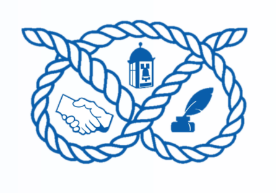 The information below outlines how we use the Pupil Premium Money to support the learning of children in our school.  What is the Pupil Premium?  The Pupil Premium was introduced by the Government in April 2011. It was designed to give additional money to support schools in raising the attainment of children who receive free school meals, children whose parents serve in the Armed Forces and those children in local authority care.  These groups of children have been identified nationally as achieving at a lower level than children from less disadvantaged backgrounds. For example, national figures show that 11 year olds who are eligible for Free School Meals are likely not to achieve an expected standard in maths and English as other 11 year olds.  Where does the money come from?  Pupil Premium is allocated to schools based on the number of children who are currently known to be eligible for Free School Meals, whose parents serve in the Armed Forces and children who have been looked after in local authority care continuously for more than six months.  The purpose of the Pupil Premium is to help schools to provide targeted support for vulnerable children- not necessarily just children who qualify for FSM.  “It is for schools to decide how the Pupil Premium, allocated to schools…. is spent, since they are best placed to assess what additional provision should be made for the individual pupils within their responsibility.” (Source – DfE website)  The funding is therefore given to schools to spend as they think best, although there is a requirement to publish online how this money is spent.  For more details on the Pupil Premium please visit: https://www.gov.uk/guidance/pupil-premium-information-for-schools-and-alternative-provision-settingsPupil Premium at Featherstone Academy   At Featherstone Academy we have high aspirations and ambitions for our children and we believe that no child should be left behind. We strongly believe that it is not about where you come from, but your passion and thirst for knowledge, and we are determined to ensure that all children are given every opportunity to achieve their full potential. The majority of Pupil Premium funding is used to provide good quality teaching and support, raising the standard of achievement for these children. Our approach is very much tailored to the individual so that each child’s learning needs are met. Vulnerable groups are clearly monitored in the school’s review of strategies and analysis of progress data so that timely and appropriate interventions can be made for children to achieve their potential. Careful provision mapping allows the children to access support in a range of formats, including 1:1 and small group support. Pupil premium has helped towards the salary of TAs, a school counsellor and Education Welfare Officer to work with children most at risk of under achievement.The Pupil Premium funding has allowed us to continue and extend what we already do – to monitor children’s progress and to give additional support when required. How we measure impact of PP funding Data:The school will evaluate the impact on each pupil from half termly teacher assessment. This will be recorded and discussed as part of half termly pupil progress meetings. Year group leaders will record the additional support required and analyse this alongside progress made by children each term.  We will measure progress and attainment in reading, writing and maths as a result of intervention and additional support. Behaviour, social and emotional needs- Behaviour plans/records will be analysed half termly by the Trust leader for behaviour, social and emotional needs and behaviour plans established or 1:1 intervention provided if necessary Attendance data is analysed weekly and meeting arranged with EWO and SP Participation in extra-curricular activities monitored termlyPhonics:KS1:KS2:KS2 Pupil Premium 2018/2019Summary Information: Barriers for future attainment:  % Featherstone Academy PassPP100%% achieved ARE in KS1 Featherstone Academy PPReading86% Writing86%Maths 86%Pupils eligible for PP at Featherstone Academy% achieving expected standard in reading, writing and maths58%Average progress in reading5.5Average progress in writing-1.31Average progress in maths0.99Average Scaled Score PPNational Average Scaled Score Non-PPReading106.8106.1Maths 100.9105.4School:Featherstone AcademyFeatherstone AcademyFeatherstone AcademyFeatherstone AcademyFeatherstone AcademyAcademic Year:2018/2019Total PP budget:£65,000Date of most recent PP review:July 2018Number of Pupils:240Number of pupils eligible for PP40Date of next internal PP review:July 2019In school barriers: Desired outcome:Speech and LanguageIdentify early speech and language issues and deliver support for identified children. Lack of reasoning skills in mathsPupils being exposed to more reasoning and problem solving in maths. Lack of enrichment activities and experiences Children will be given the opportunity to play a musical instrument, sing in the school choir, take part in drama and dance sessions.G and T tripsTheatre trips. Lack of strategies to support spelling in independent writingSpelling interventionPupils able to spell independently within their creative writingExternal barriers:Lack of parental support and understandingGreater depth reading clubMore children achieving greater depth in reading 